10. svibnja – posjet Aboridžanke i Majčin danNa početku tjedna pozivnica za nas stigla,i svima redom zanimanje podiglaPocahontas javila da njena sestra s drugog kraja svijeta dolazi,˝Odakle je?˝ svima redom pitanje glavom prolazi.Došli smo u petak u knjižnicu odmah nakon svitanja,vidjeli Pocahontasinu sestru Aboridžanku, te uz pozdrav KADŽU, obasipali ju desetcima pitanja.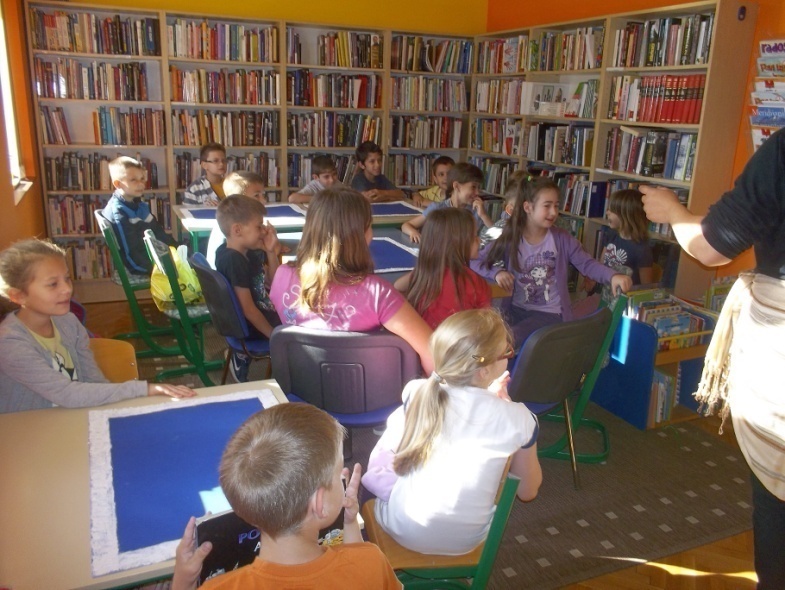 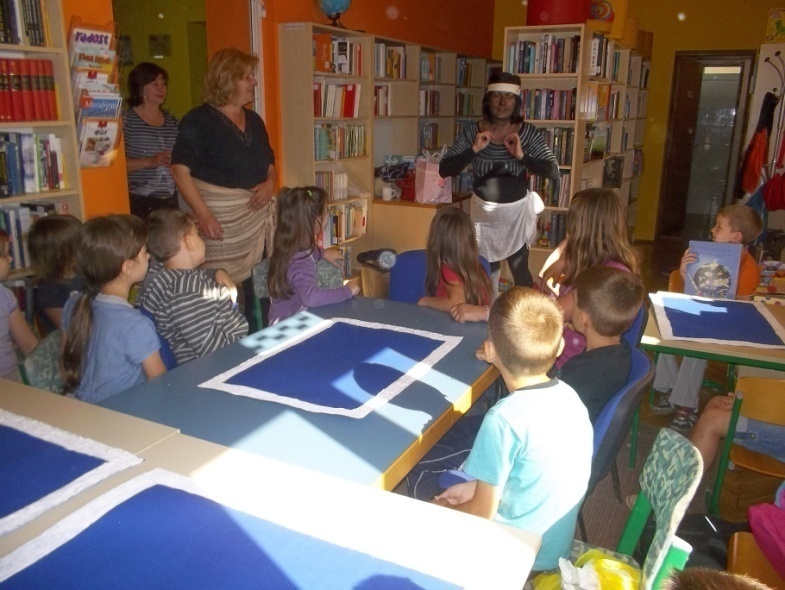 Kako se sporazumijevaju? Što jedu Aboridžini? Neki su odgovore čak i znali,a Vid nam je na globusu pokazao kontinent stanovanja – Australiju, a to za 2. razred nije odgovor mali.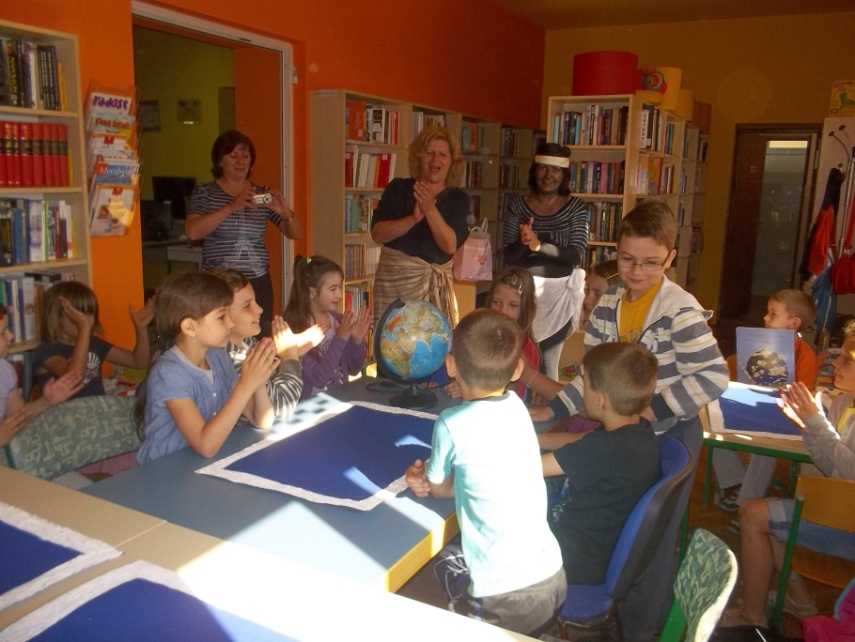 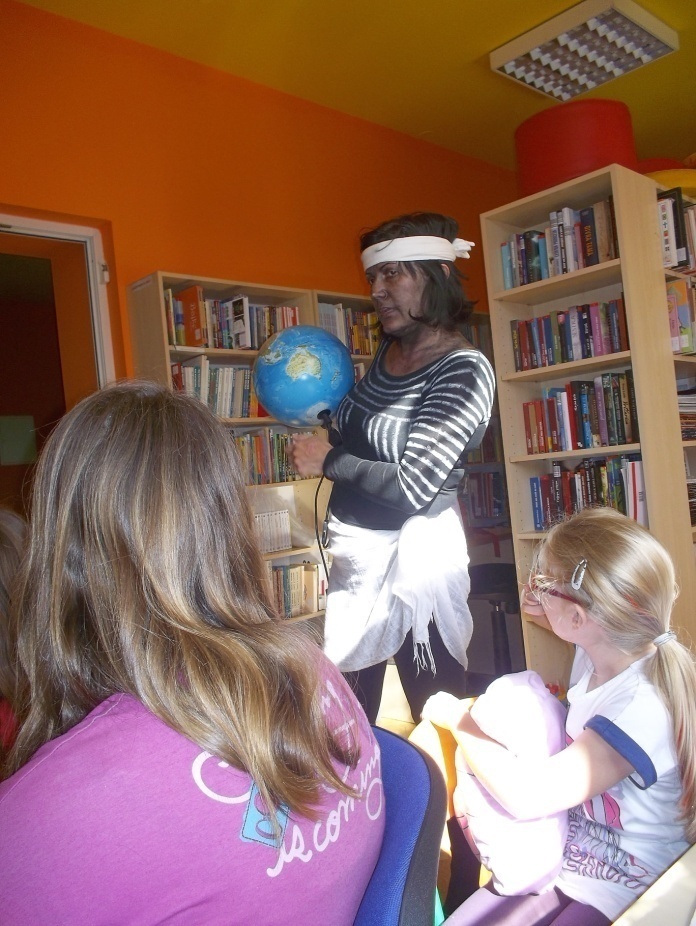 Čime sviraju? - djeca su se također zanimala,teta Sanja je zorno pokazala instrument koji je pri ruci imala.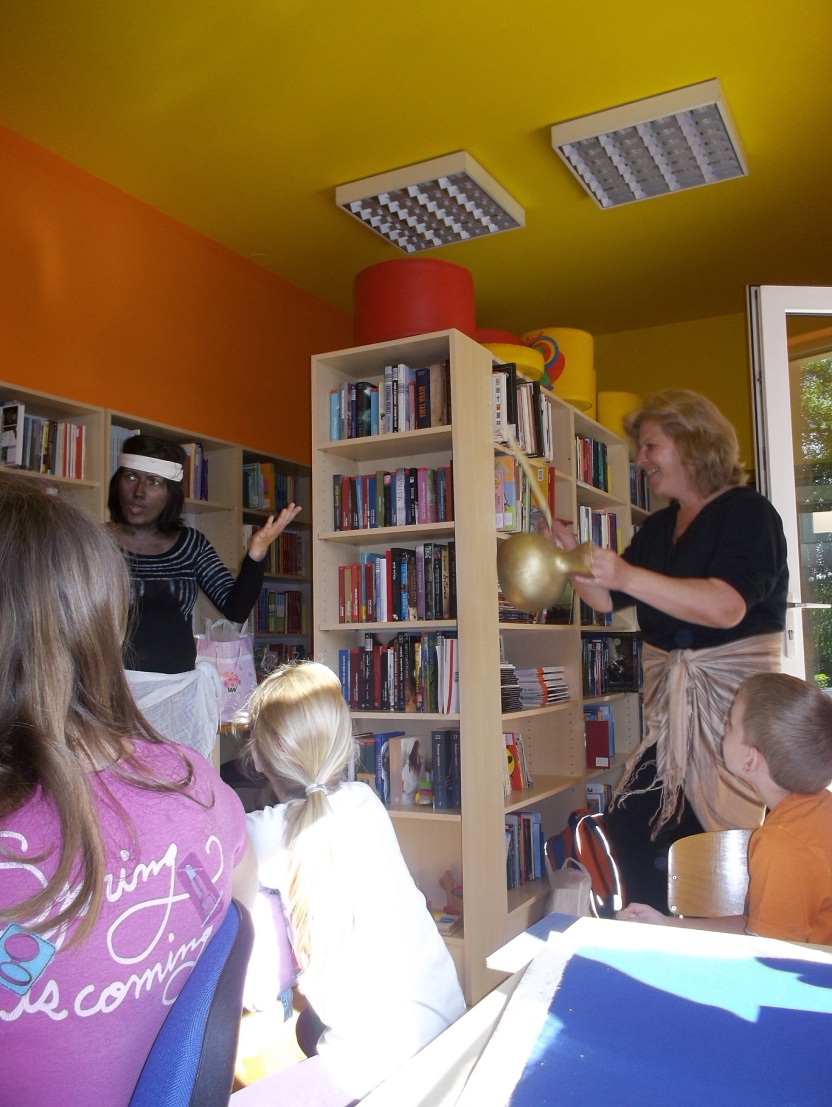 Način sporazumijevanja telepatija,  učiteljicama je bilo teško za shvatiti,ali smo zato način crtanja prstima upijali i s oduševljenjem mogli pratiti.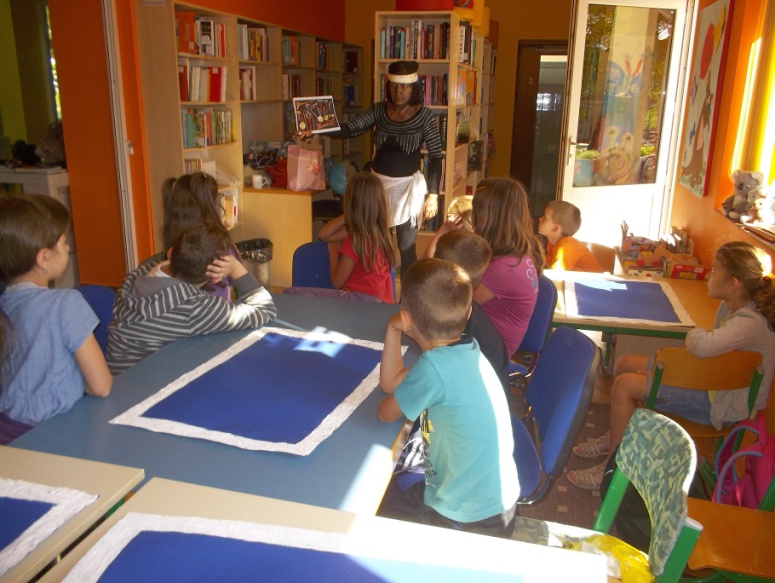 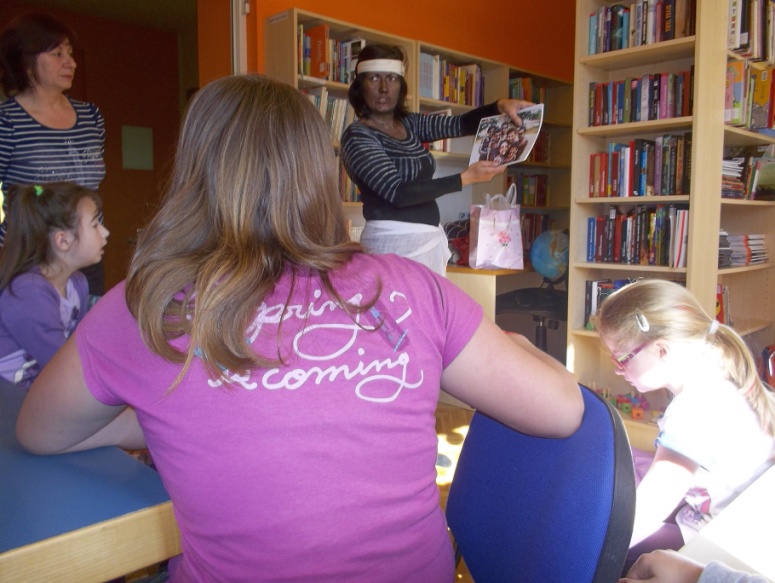 Nismo imali zemljane boje, ali smo temperama po skupinama od mlađe do najstarije,crtali prstima nešto karakteristično iz Australije.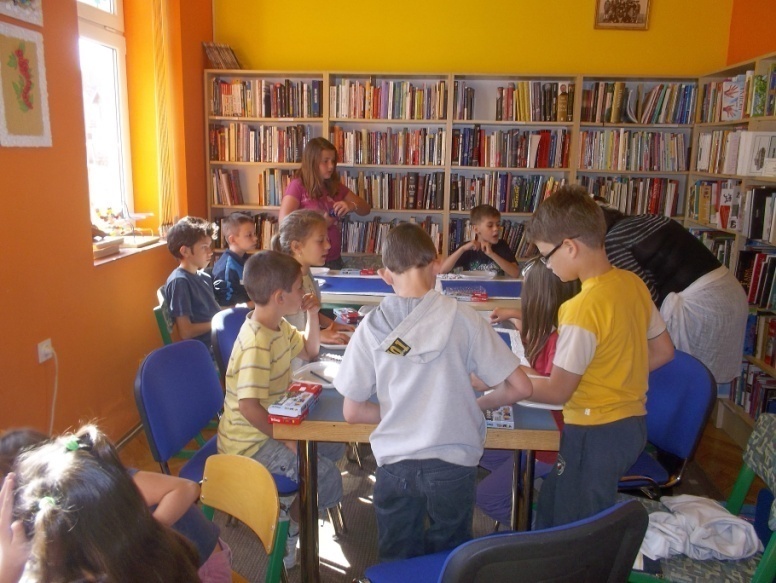 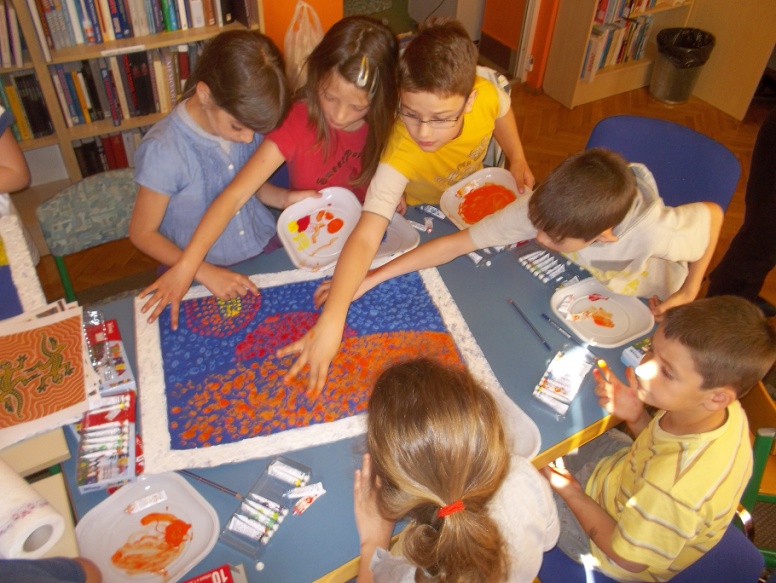 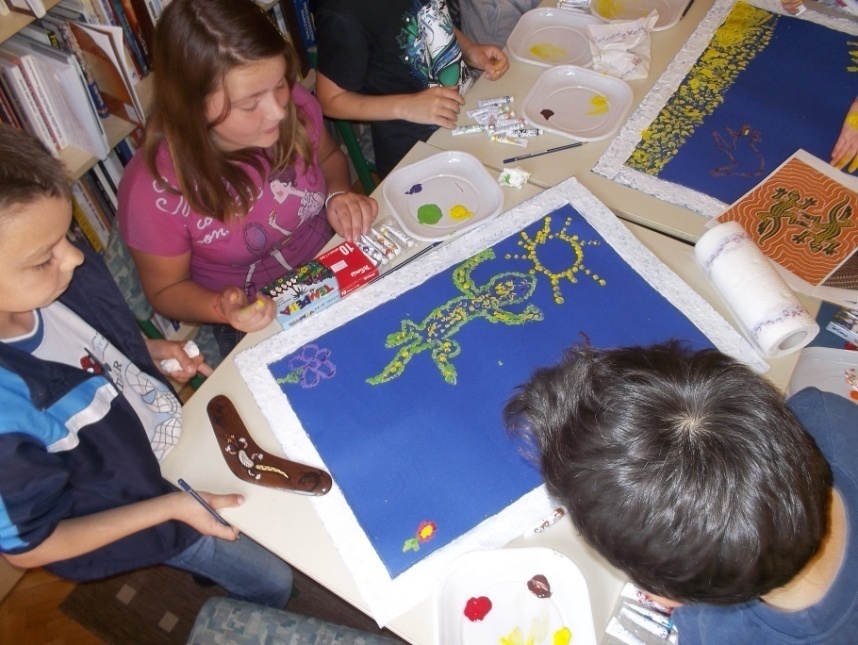 Dogovorom i bez puno vikemoramo se pohvaliti da smo napravili uistinu prelijepe slike.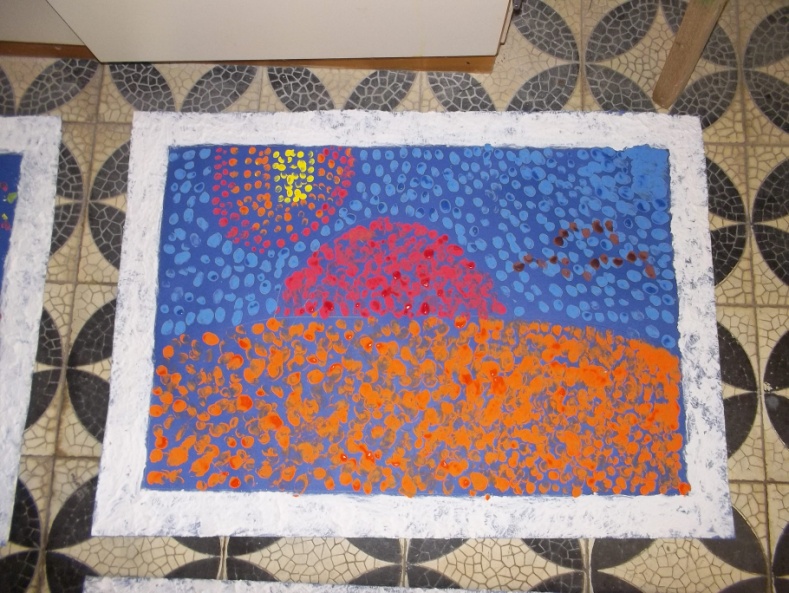 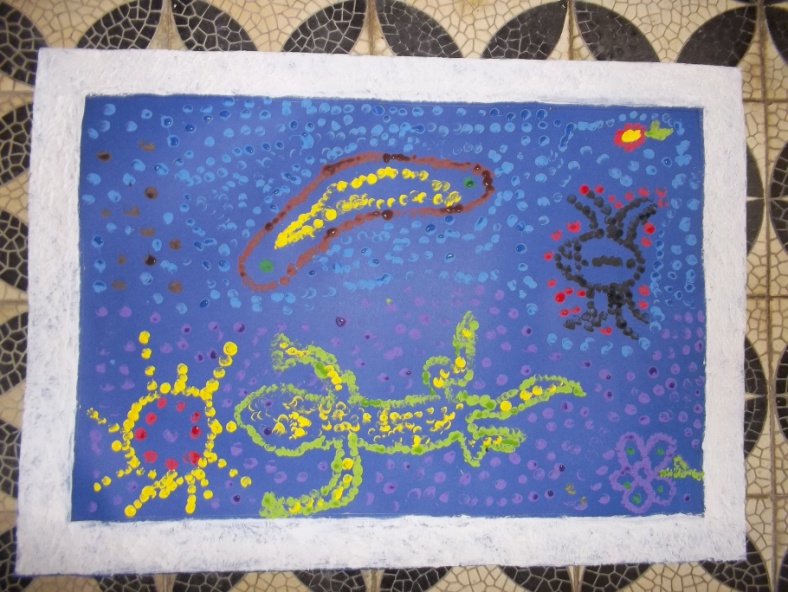 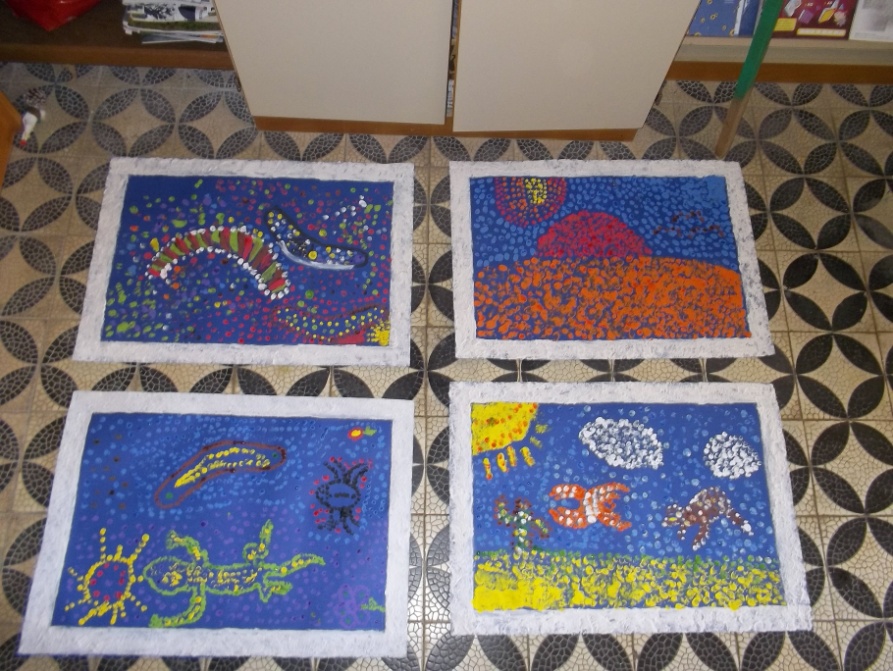 Nakon toga saznali smo da u Australiji ima neobičnih živih bićaA najviše nam se svidjela - Kako je klokanica dobila tobolac? priča.Bez treptanja smo upijali svaku riječ,i skoro je podne došlo već.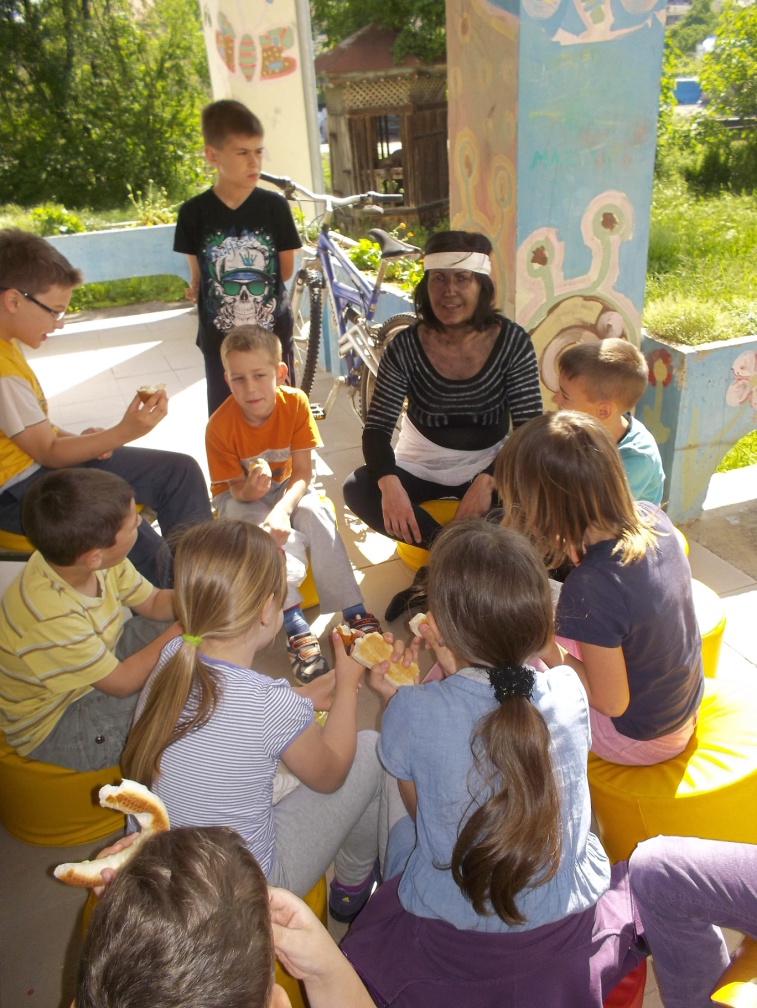 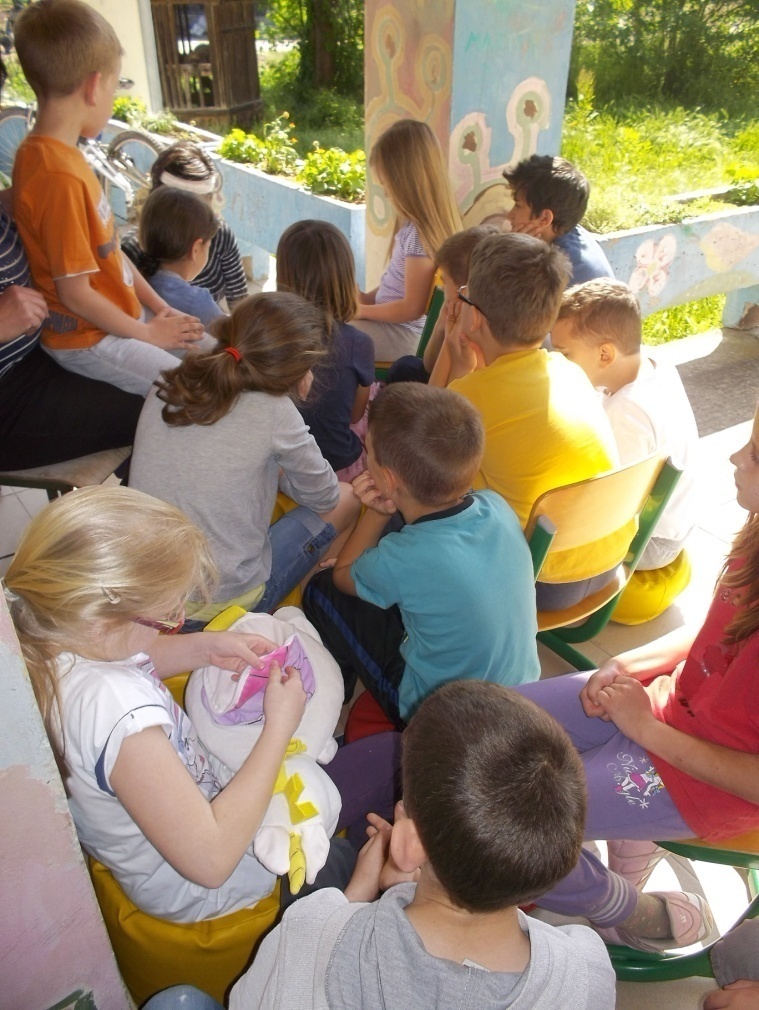 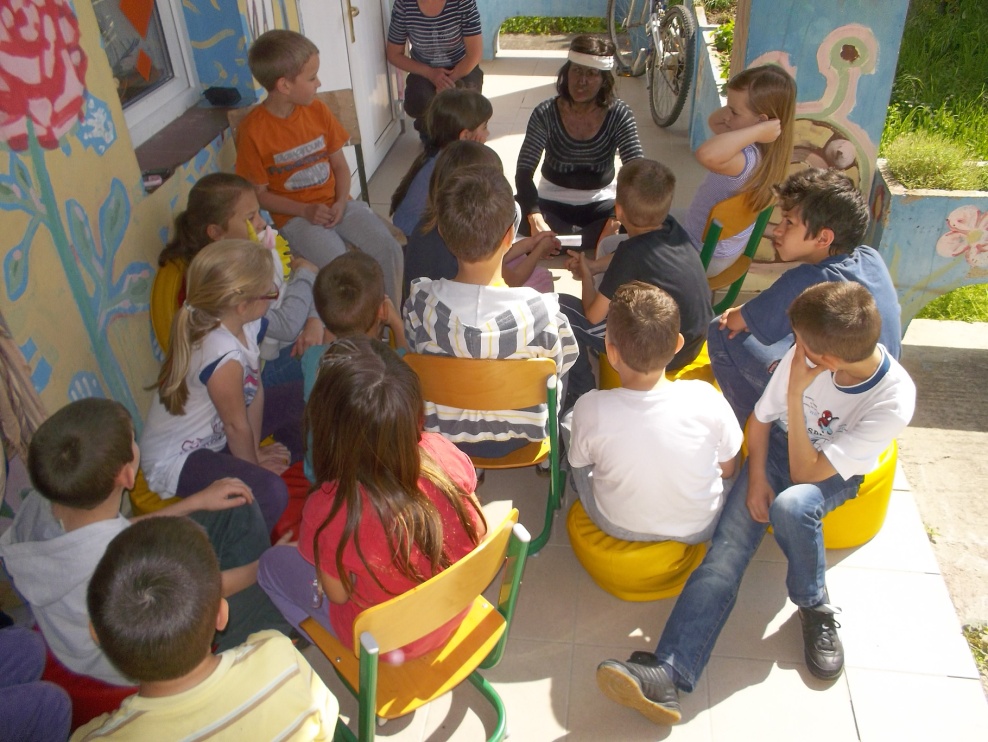 Obilježili smo Australiju  i Majčin dan, izrađivali smo klokana s tobolcem -  za mladunce stan.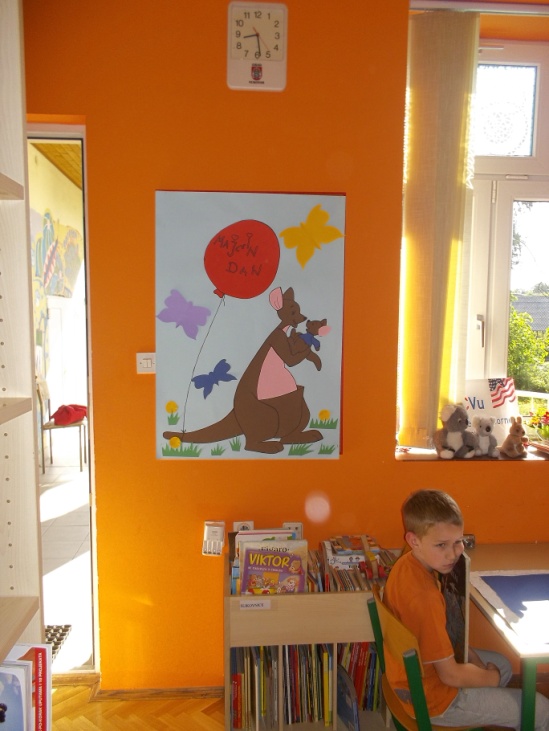 U tobolcu nismo morali mladunca  risati,već smo za majke poruke odlučili crtati i pisati.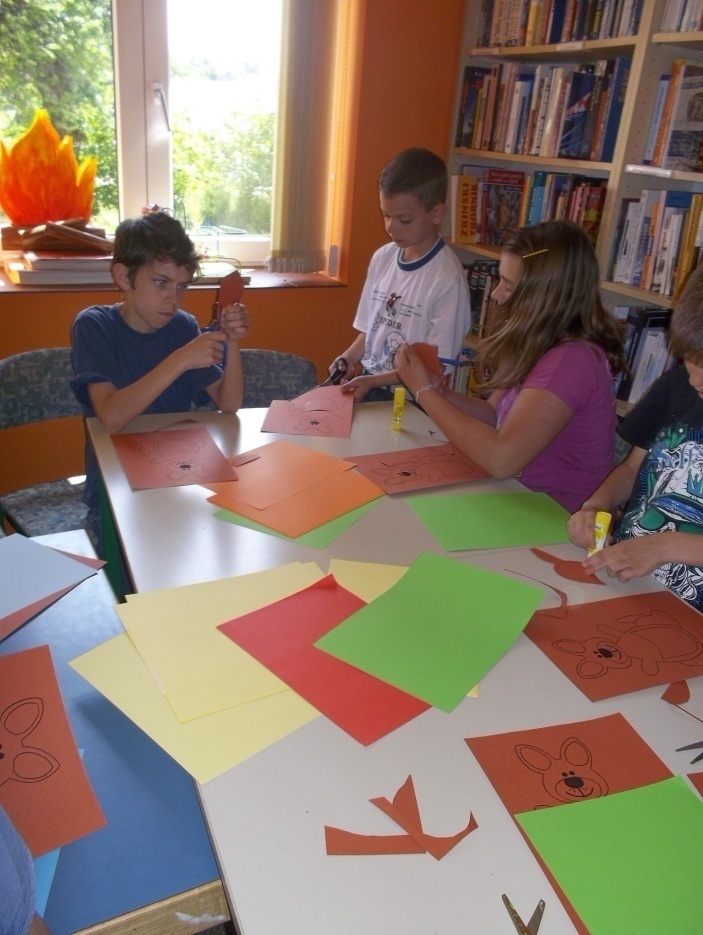 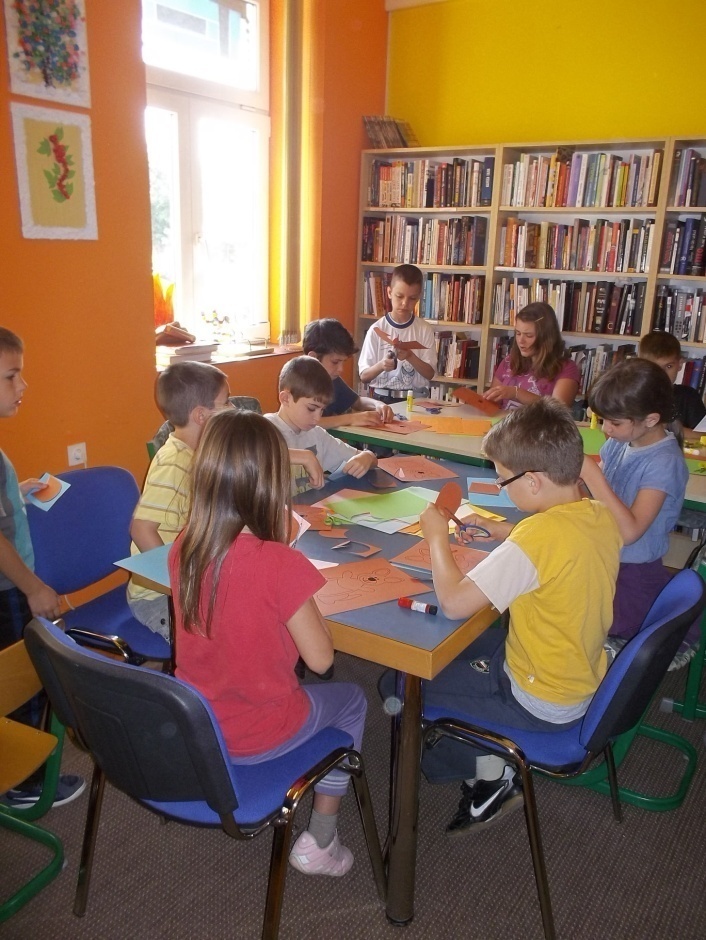 Na kraju druženja ostao je zadatak kojem se veselio svaknaučili smo uz Aboridžinske zvuke pokoji plesni korak.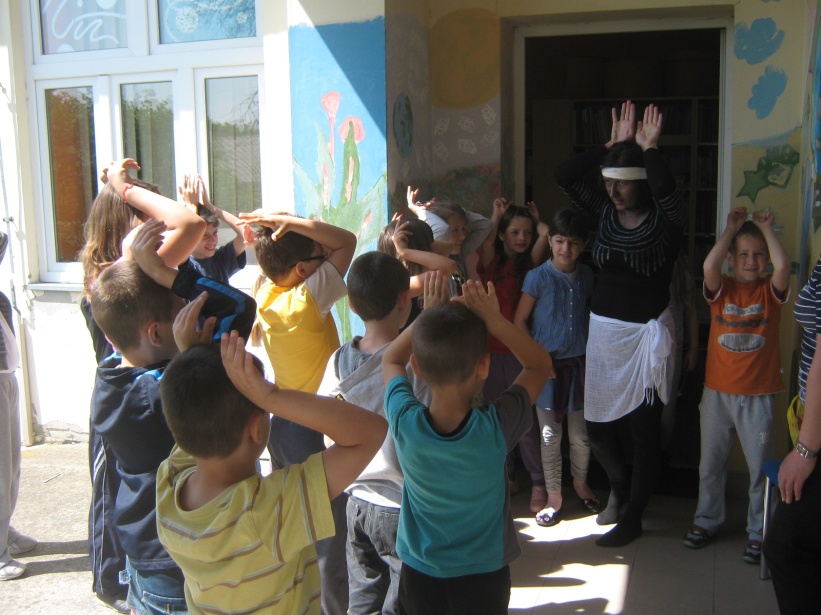 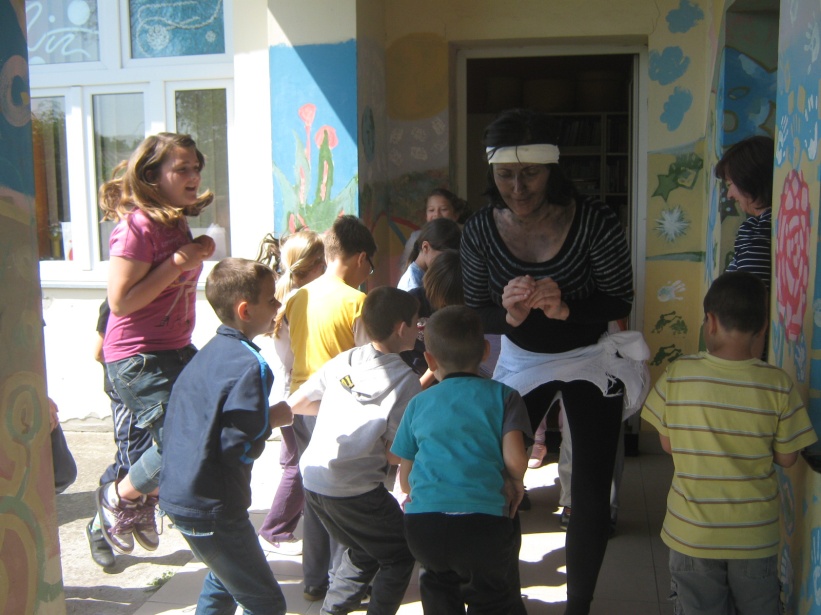 Jedva smo pustili tetu Marinu kući, jer ona je postala dio naše škole – neka se znašaljemo pozdrave svima koji su pomogli od Vukovarske gradske knjižnice sve do Australske ambasade. Sotin je naše malo selo, naš rad, način učenja i navikežele vidjeti u Australiji pa ćemo se pročuti kroz teta Marinin rad i slike.Čulo se za nas u Americi, a sad na drugom kraju svijeta u Australiji, a to uistinu stvar nije mala,stoga svima koji su pomogli da se za naše mjesto na nekoliko kontinenata čuje – veliko hvala!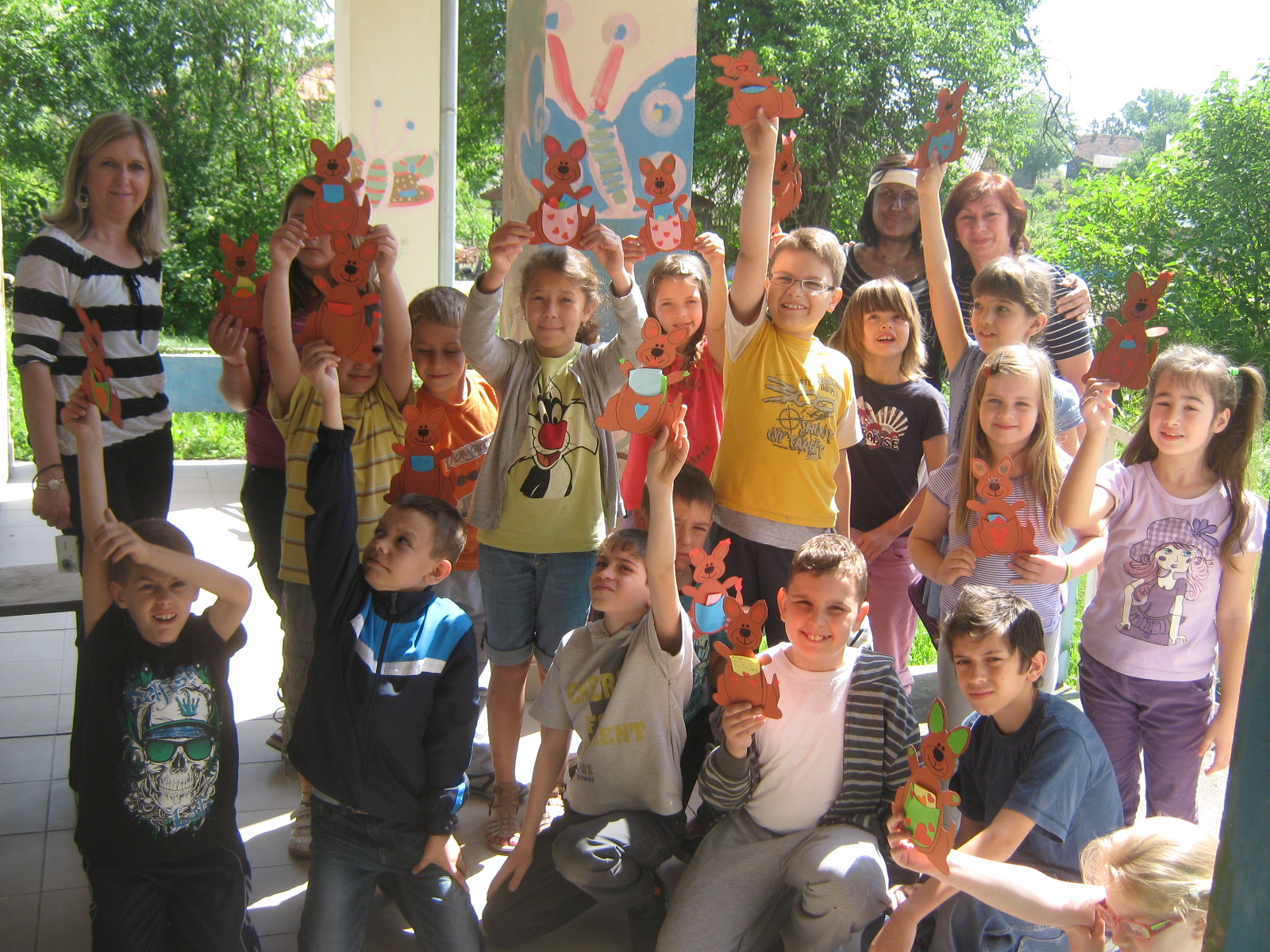 